  Министерство здравоохранения Астраханской области       ГБУЗ АО «Центр медицинской профилактики»        414024, г. Астрахань, пл. Свободы/ул. Котовского д.2/6,        Тел. (факс) 8 (8512) 51-24-77, e-mail:kcvlimp_77@mail.ru-------------------------------------------------------------------------------САЙТ: www. гбуз–ао–цмп.рфМинистерство здравоохранения Астраханской областиГБУЗ АО «Центр медицинской профилактики»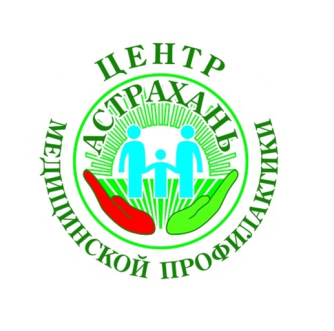 «СПАЙС убивает наших детей!»(памятка для родителей)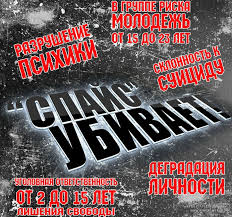 г. Астрахань2015СПАЙС – это курительная смесь, состоящая  из множества разных компонентов. Главные составляющие курительных смесей «Спайсов» отличаются психотропным и наркотическим эффектом и представляют потенциальную опасность для жизни и здоровья человека. Вот почему  так тяжелы последствия употребления курительных смесей. Предсказать, как быстро разовьётся зависимость от курительных смесей и насколько разрушительной она будет – практически невозможно.Распространение курительных смесей, особенно в молодёжной среде, вызывает серьёзную озабоченность органов власти, правоохранительных органов и общественности. Впервые о появлении курительных смесей заговорили в России в 2007 году.ВРЕД КУРИТЕЛЬНЫХ СМЕСЕЙКурительные смеси оказывают  комплексное разрушительное воздействие на организм человека, касающееся не только нервной системы, но и влияющее на другие его органы и системы.Воздействие на центральную нервную систему     заключается в формировании следующих патологий:психическая зависимость;повышенная двигательная зависимость или наоборот заторможенность;развитие депрессивных мыслей и состояний, появление суицидальных мыслей и наклонностей;нарушение координации;тревога и беспокойство;нарушение волевой сферы;нарушения со стороны эмоциональной сферы (постоянное возбуждение или тоскливое настроение, резкая смена настроения в течение короткого времени без поводов к этому);галлюцинации;расстройства психики;шизофренические расстройства.Влияние на сердечно-сосудистую систему:резкое повышение артериального давления;спазм сосудов;гиперемия глаз (инъецирование сосудов);боли в области сердца, головные боли.ПОСЛЕДСТВИЯ УПОТРЕБЛЕНИЯ КУРИТЕЛЬНЫХ СМЕСЕЙ	Помимо проблем со здоровьем, важен аспект вредных социальных последствий употребления курительных смесей, который проявляется в утрате социализации, появлении асоциального поведения и завязывании сомнительных контактов, равнодушии к учёбе или работе, семье, близким.	Со временем разрушается личность, человек утрачивает связь с обществом, пополняя ряды опустившихся наркоманов. Особое беспокойство вызывает то, что основные потребители курительных смесей – подростки, молодёжь.	При систематическом употреблении спайсов происходит токсическое поражение головного мозга, снижается умственная деятельность, работоспособность, ухудшается память.	Спайс действует и на половые органы (кто много лет курит эти смеси, становятся импотентами – выработка  тестостерона затрудняется, и влечение к противоположному полу исчезает). У девушек меняется менструальный цикл, что может приводить к бесплодию.	Приверженца спайса преследуют ночные кошмары и ужасы наяву, без причин возникает депрессия, преследует усталость, обостряются прочие болезни, наблюдаются ухудшения состояния волос, кожи, зубов и костей. Возможны беспричинные смех и плач. Ни один из употребляющих курительные смеси не считает себя наркоманом – самокритика отсутствует. У них затруднено мышление, кроме того – они общаются только с себе подобными, и поэтому убеждены, что курят все.ПРИЗНАКИ УПОТРЕБЛЕНИЯ КУРИТЕЛЬНЫХ СМЕСЕЙ	Знать признаки, говорящие об  употребления курительных смесей важно для родителей, близких и друзей. В состоянии одурманивания человек способен на неконтролируемые, опасные для собственной жизни и жизни окружающих поступки.	Поскольку при употреблении курительных смесей часто бывают галлюцинации, человек может поддаться их влиянию (или попытаться прекратить эти видения и звуки) и совершить самоубийство.Признаки употребления спайсов:расширенные зрачки, красноватая окраска склер, горизонтальный нистагм (невозможность зафиксировать глазное яблоко неподвижно, при попытке посмотреть ровно в одну точку глаза «гуляют» вправо-влево);повышение артериального давления (жалобы на пульсирующую боль в затылке, тяжесть в голове);пульс частый, неритмичный, наполнение слабое.	Характерны нарушения кожной чувствительности (онемение кончиков пальцев, носа, кожи спины), а также невнятная, спутанная, многословная речь. Всегда формируется нарушение координации движений, тремор конечностей, головы, иногда всего тела.		На высоте действия спайса утрачивается чувство реального времени, возникают сложности с ориентацией во времени и пространстве. Типичен беспричинный смех, дурашливость, кривляние, при этом при групповом употреблении  спайсов эти признаки выражены сильнее.Подсказать о приёме курительных смесейсмогут следующие находки:фольгированные пакеты или пакеты из плотного целлофана со следами порошка и травяной пыли;явные признаки опьянения (или вообще непонятного поведения) без запаха алкоголя; общение на тематических форумах по продаже спайсов;странное, нетипичное употребление обычных слов («зажечь соль»);наличие дома «ложек» из фольги (они нужны для предварительного приготовления курительных смесей и их разжигания) или нагревательных ламп.ВЫДЕЛЯЮТ ШЕСТЬ СТАДИЙ ФОРМИРОВАНИЯ ЗАВИСИМОСТИ:начало приёма спайса;эксперименты со спайсом в поисках наиболее «подходящей» курительной смеси;поиск единомышленников по употреблению среди друзей и знакомых;систематическое употребление, когда возникает привыкание и человек уже не может прожить ни дня без спайса;употребление спайса в больших дозах, в этот период начинаются проблемы в школе, в семье, наркотик порабощает человека;патологическое пристрастие к спайсу, когда человек полностью теряет контроль над ситуацией.ПРИЗНАКИ ОТРАВЛЕНИЯ	Самым грозным осложнением употребления курительных смесей, спайса -  является передозировка. При  передозировке, частом употреблении организм и центральная нервная система не справляется с массированным поступлением психоактивных веществ, развивается интоксикация.	Передозировка спайсами имеет следующие симптомы:Тошнота и последующая за ней рвота. При этом человек всячески скрывает эти симптомы. Очень часто, зависимый приписывает тошноту – употреблению алкоголя. Обратите внимание есть ли запах спиртного.Паника, ощущение  тревоги, переходящее в угнетённое состояние.Выделение холодного обильного пота.Учащённое сердцебиение. Отличительным симптомом  является то, что ритм сердца сбивается в спокойном состоянии, в отсутствии физической нагрузки.Повышение артериального давления (внешне это проявляется в виде покраснения лица, лопнувших сосудов в глазах, головной боли).Побледнение кожных покровов из-за резкого сосудистого спазма.Ослабленное дыхание, судороги и потеря сознания - это наиболее тяжёлые симптомы.------------------------------------------------------------------------------------Сильное отравление спайсами может привести к наступлению клинической смерти.ЭТАПЫ ОКАЗАНИЯ ПЕРВОЙ ПОМОЩИ ПРИ ПЕРЕДОЗИРОВКЕ НАРКОТИКОВ:вызвать «скорую помощь» - 03;повернуть человека на бок;очистить дыхательные пути от слизи и рвотных масс;следить за характером дыхания до прибытия врачей;при частоте дыхательных движений меньше 8-10 в минуту делать искусственное дыхание.Вы можете узнать дополнительную информацию и получить квалифицированную медицинскую помощь:Областной наркологический диспансер – 	         ул. Адмирала Нахимова, 70. Тел.38-70-66.Реабилитационный центр –                      ул. Спортивная, 36а. Тел. 25-93-76.Телефон доверия 25-92-87.Консультации 25-99-91.Анонимная служба. Тел. 38-39-87.www.astranarkolog.ru-------------------------------------------------------------------------------------	Берегите себя и здоровье ваших детей, выбирайте жизнь!Если Вам известно о местах сбыта курительных смесей, обращайтесь в полицию по месту жительства, тем самым Вы спасёте жизнь многих людей.Помните: кто продаёт  курительные смеси – торгует  здоровьем детей и их жизнью!!!